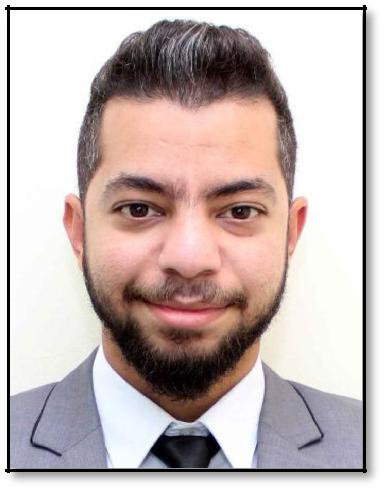 BASSAMBASSAM.304336@2freemail.com  Objective:Seeking a job in a professional and dynamic organization where I have chance to apply my skills and acquire knowledge along with the right tools to increase the present value of my organization and consequently myself.Education:Graphics Diploma from "Future Academy" in July 2012.Bachelor of Mass Communication, Department Of Journalism from "Akhbar El-Yom Academy" in May 2011.Experience (4 years and 6 months):Worked as a “Graphic Designer/Social Media Specialist/Photographer” at “Al Jaber Optical” from March2016 till September 2016 in Dubai, UAE.Worked as a "Graphic Designer/Social Media Specialist/Photographer" at "Alwan Company" from September 2014 till November 2015 in Cairo, Egypt.Worked as a "Graphic Designer and Marketer" at "Zayed Pyramids Advertising Agency" from July 2012 till August 2014 in Cairo, Egypt.Worked as a "Photographer and Advertising Agent" at "El Ahram Newspaper" from July 2011 till June 2012 in Cairo, Egypt (Temporary Internship).Computer Skills:Proficiency in using Adobe Graphic package (Photoshop, Illustrator, and InDesign).Proficiency in using MS Office (word, excel, power point, and outlook).Ability to use all internet tools (browsing, surfing, emailing, etc.).Ability to interact with Database systems.Language Skills:	Arabic: Mother Tongue	English: FluentPersonal Skills:- Creativity	- Excellent oral and written communication skills- Working Under pressure	- Teamwork- Willingness to learn	- Problem solving- Sociable	- Negotiation skills- Self-Confidence	- Analytical ability- Time Management	- Numeracy- Leadership	- FlexibilityPersonal Information:Date of Birth: 14/04/1990Visa Status: Transferable Employment Visa.Availability to join: Immediately.References available upon request